                                                                                                        ПРОЕКТ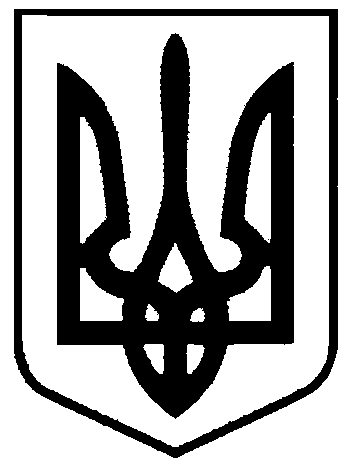 СВАТІВСЬКА МІСЬКА РАДАСЬОМОГО  СКЛИКАННЯДЕСЯТА   СЕСІЯРІШЕННЯвід  ________________ р.    	                          м. Сватове                                  №___         Про реорганізацію КЗ «Сватівський  МККіД»Відповідно до ст.. 89, 91  Бюджетного кодексу України,  в зв’язку з відсутністю права здійснювати видатки з місцевого бюджету на утримання закладів культури, керуючись   ст.. 26 Закону України «Про місцеве самоврядування в Україні»                                  Сватівська міська радаВИРІШИЛА:Реорганізувати комунальний заклад «Сватівський міський клуб культури і дозвілля» шляхом перетворення  в Сватівський міський комунальний соціальний заклад «Молодіжно-дитячий центр».Припинити з 01.01.2017 року діяльність КЗ  «Сватівський міський клуб культури і дозвілля».Створити Сватівський міський комунальний соціальний заклад «Молодіжно-дитячий центр».Затвердити Статут Сватівського міського комунального соціального закладу «Молодіжно-дитячий центр».Міському голові створити комісію для передачі майна від КЗ «Сватівський МККіД» в Сватівський міський комунальний соціальний заклад «Молодіжно-дитячий центр».Виконавчому комітету Сватівської міської ради забезпечити внесення необхідних змін до єдиного  державного реєстру юридичних осіб, фізичних осіб-підприємців та громадських формувань Контроль за виконанням даного рішення   покласти на постійну депутатську комісію з питань соціально-економічного розвитку, житлово-комунального господарства та бюджетної політики.Сватівський міський голова                                          Є.В. Рибалко